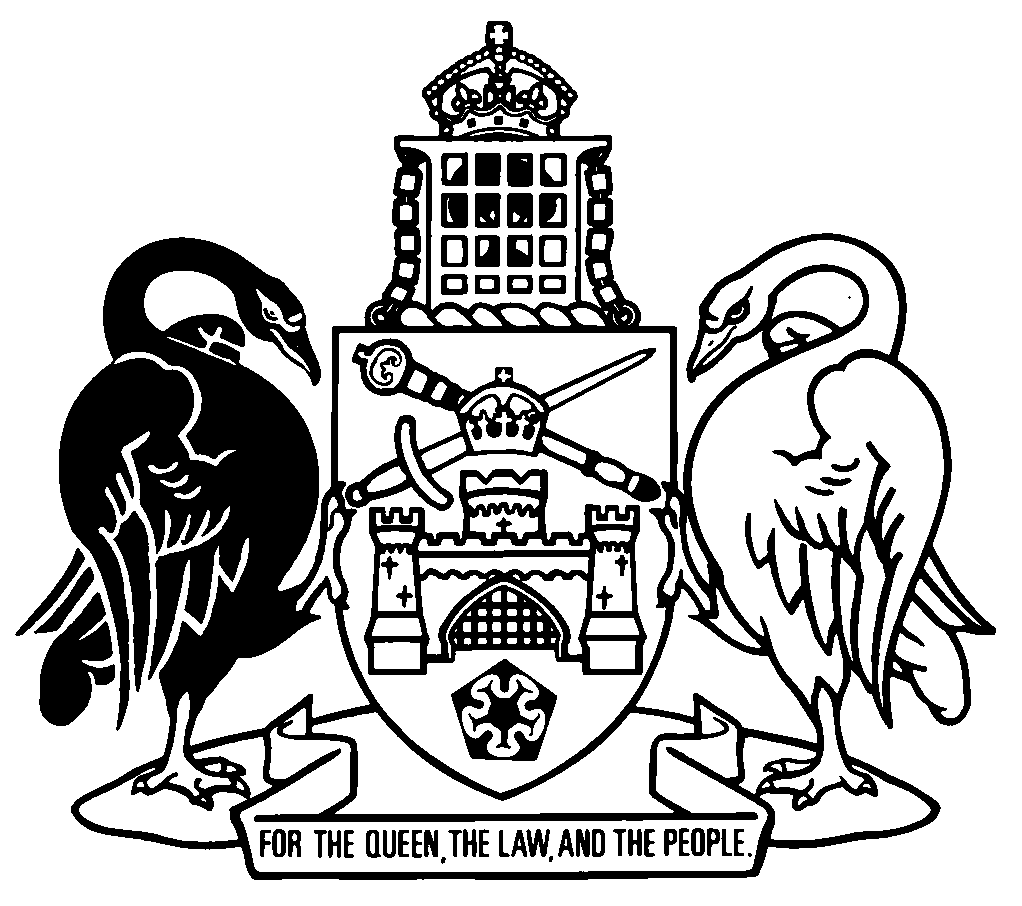 Australian Capital TerritoryWaste Management and Resource Recovery Amendment Regulation 2021 (No 1)Subordinate Law SL2021-24The Australian Capital Territory Executive makes the following regulation under the Waste Management and Resource Recovery Act 2016.Dated 18 October 2021.Andrew BarrChief MinisterChris SteelMinisterAustralian Capital TerritoryWaste Management and Resource Recovery Amendment Regulation 2021 (No 1)Subordinate Law SL2021-24made under theWaste Management and Resource Recovery Act 2016Contents	Page	1	Name of regulation	1	2	Commencement	1	3	Legislation amended	1	4	Section 11	1	5	Section 12	4	6	Section 13	4	7	Section 13 (as amended)	4	8	Section 14	5	9	Section 14 (as amended)	5	10	Section 15	6	11	Section 15 (as amended)	6	12	Section 16	6	13	Section 17 (1)	6	14	Section 17 (1)	7	15	Section 17 (as amended)	7	16	New division 4.2	7	17	Section 18 (3) (a)	8	18	Section 18 (3) (b)	8	19	Section 18 (5), definitions of domestic waste, garden waste and green waste container	8	20	Section 18 (5), new definition of organic waste container	8	21	New section 19 (3) and (4)	8	22	Section 20 (3), definition of waste container	9	23	Section 22 (1) (c) (i)	9	24	Section 23 (3) and (4)	9	25	Section 23 (5), definition of waste collection day	9	26	Section 23 (5), definition of waste container	10	27	Section 24 heading	10	28	New division 4.3 heading etc	10	29	New section 24A (e)	12	30	Sections 24B and 24C	12	31	Section 24G (b) and (c)	13	32	Section 24P	13	33	Section 24Q	15	34	New section 24T (2) (e) and (f)	16	35	New section 24Z (a) (ii) (AA)	16	36	Section 24ZB	16	37	Section 25	17	38	New section 28	21	39	Schedule 1	23	40	Dictionary, new definitions	28	41	Dictionary, definition of occupier	29	42	Dictionary, new definitions	29	43	Dictionary, definitions of territory waste container and waste category	29	44	Dictionary, new definition of waste container	29	45	Dictionary, definition of waste rectification notice	30	46	Dictionary, new definitions	301	Name of regulationThis regulation is the Waste Management and Resource Recovery Amendment Regulation 2021 (No 1).2	CommencementThis regulation commences on 1 November 2021.Note	The naming and commencement provisions automatically commence on the notification day (see Legislation Act, s 75 (1)).3	Legislation amendedThis regulation amends the Waste Management and Resource Recovery Regulation 2017.4	Section 11substituteDivision 4.1	Definitions—pt 411	Waste definitions—pt 4In this part:domestic recyclable waste—	(a)	means—	(i)	the material mentioned in schedule 1, part 1.2, column 2; and	(ii)	any material included under section 11A (1) (a); but	(b)	does not include any material excluded under section 11B (1) (a).domestic waste—	(a)	means waste from residential premises, and includes domestic recyclable waste and organic waste; but	(b)	does not include—	(i)	material mentioned in schedule 1, part 1.3, column 2; or	(ii)	any material excluded under section 11B (1) (b).garden waste means plant material generated on urban land.organic waste—	(a)	means—	(i)	garden waste; and	(ii)	any material included under section 11A (1) (b); but	(b)	does not include any material excluded under section 11B (1) (c).11A	Waste manager may declare that certain material is included in a waste definition—Act, s 64 (2) (a), (c) and (d)	(1)	The waste manager may declare that—	(a)	a stated material is domestic recyclable waste for section 11, definition of domestic recyclable waste, paragraph (a) (ii); or	(b)	a stated compostable material is organic waste for section 11, definition of organic waste, paragraph (a) (ii).	(2)	The waste manager may make a declaration under subsection (1) (b) for a stated area in the ACT for a stated period.	(3)	A declaration under this section is a notifiable instrument.11B	Waste manager may declare that certain material is excluded from a waste definition—Act, s 64 (2) (a), (c) and (d)	(1)	The waste manager may declare that—	(a)	a stated material is not domestic recyclable waste for section 11, definition of domestic recyclable waste, paragraph (b); or	(b)	a stated material is not domestic waste for section 11, definition of domestic waste, paragraph (b) (ii); or	(c)	a stated compostable material is not organic waste for section 11, definition of organic waste, paragraph (b).	(2)	The waste manager may only make a declaration under this section if satisfied the declaration is necessary for—	(a)	the effective or safe collection, storage or disposal of waste; or	(b)	the effective or safe operation of a waste collection service.	(3)	A declaration under this section is a notifiable instrument.11C	Other definitions—pt 4In this part:occupier, of premises, includes the following:	(a)	a person living at the premises;	(b)	a person apparently in charge of the premises;	(c)	the owner or manager of a business carried out at the premises.territory waste container means a container given to an occupier by the Territory—	(a)	for use in connection with the storage and collection of waste; and	(b)	for regular collection by a waste collection service.waste container includes a territory waste container.waste rectification notice means a notice under section 24AA (1).5	Section 12relocate to division 4.3 as section 24AB6	Section 13substitute13	Disposal of regulated waste at waste facility	(1)	A person commits an offence if—	(a)	a waste facility displays a sign stating that—	(i)	regulated waste is not accepted at the facility; or	(ii)	only certain regulated waste is accepted at the facility; and	(b)	the sign is clearly visible to a person disposing of regulated waste at the facility; and	(c)	the person disposes of regulated waste at the facility in contravention of the sign.Maximum penalty:  10 penalty units.	(2)	An offence against this section is a strict liability offence.7	Section 13 (as amended)relocate to division 4.4 as section 24AC8	Section 14substitute14	Interfering with waste etc at waste facility	(1)	A person commits an offence if—	(a)	the person damages or contaminates waste in a waste facility; and	(b)	as a result of that conduct the waste is unsuitable for its intended waste processing.Maximum penalty:  10 penalty units.Example—par (b)motor oil contaminating cardboard intended for recycling	(2)	A person must not, without the consent of the operator of a waste facility—	(a)	enter an area in the waste facility in contravention of a sign at the facility; or	(b)	remove waste from a waste container in the waste facility; or	(c)	damage or alter a waste container or any part of the waste facility.Maximum penalty:  5 penalty units.	(3)	An offence against this section is a strict liability offence.9	Section 14 (as amended)relocate to division 4.4 as section 24AF10	Section 15substitute15	Waste transporter must give information about waste disposed at waste facility	(1)	A waste transporter disposing of waste at a waste facility must give the operator of the facility information about the amount of waste and waste category for the waste.Maximum penalty:  10 penalty units.	(2)	An offence against this section is a strict liability offence.Note	It is an offence to make a false or misleading statement, give false or misleading information or produce a false or misleading document (see Criminal Code, pt 3.4).11	Section 15 (as amended)relocate to division 4.4 as section 24AH12	Section 16relocate to division 4.4 as section 24AJ13	Section 17 (1)omita person occupying premises (the occupier)substitutean occupier of premises14	Section 17 (1)aftercollectioninserton the premises15	Section 17 (as amended)relocate to division 4.3 as section 24AA16	New division 4.2insertDivision 4.2	Responsibilities in dealing with waste17A	Occupier’s responsibilitiesAn occupier has a responsibility to—	(a)	keep or store waste created on, or in relation to, the premises safely and appropriately; and	(b)	dispose of waste in a way that permits the effective and safe operation of waste collection services and waste reuse or recycling services; and	(c)	use territory waste containers and waste facilities properly.17B	Territory waste containers	(1)	A territory waste container given to an occupier by the Territory remains the property of the Territory.	(2)	Waste placed in a territory waste container becomes the property of the Territory when the container is placed for collection by a waste collection service.17	Section 18 (3) (a)omita greensubstitutean organic18	Section 18 (3) (b)omitgardensubstituteorganic19	Section 18 (5), definitions of domestic waste, garden waste and green waste containeromit20	Section 18 (5), new definition of organic waste containerinsertorganic waste container means a territory waste container designated for organic waste only.21	New section 19 (3) and (4)insert	(3)	This section does not apply if the waste is placed by the occupier on the premises for collection in accordance with an authorised waste collection arrangement.Note	The defendant has an evidential burden in relation to the matter mentioned in s (3) (see Criminal Code, s 58).	(4)	In this section:authorised waste collection arrangement means a waste collection service authorised by the Territory that is not a regular waste collection service.Examplebulky waste collection arrangement22	Section 20 (3), definition of waste containeromit23	Section 22 (1) (c) (i)substitute	(i)	if the waste container is not a territory waste container—the waste container is fitted with a lid that can be closed; or24	Section 23 (3) and (4)before 1st mention ofcontainerinsertterritory waste25	Section 23 (5), definition of waste collection daybeforewaste containerinsertterritory26	Section 23 (5), definition of waste containeromit27	Section 24 headingsubstitute24	Entry to premises—Act, s 64 (2) (e)28	New division 4.3 heading etcafter section 24, insertDivision 4.3	Waste rectification noticesDivision 4.4	Dealing with waste at waste facilities24AD	Knowingly dispose of regulated waste at waste facilityA person commits an offence if—	(a)	a waste facility does not accept regulated waste; and	(b)	the person disposes of regulated waste at the waste facility; and	(c)	the person knows, or ought reasonably to know, that—	(i)	the waste is regulated waste; and	(ii)	the waste facility does not accept regulated waste.Maximum penalty:  40 penalty units.24AE	Disposal of waste in contravention of sign on or near waste container at waste facility	(1)	A person must not dispose of waste at a waste facility in a way that contravenes a sign displayed on or near a waste container in the facility.Maximum penalty:  20 penalty units.	(2)	A sign must include a statement that it is an offence under this section if a person contravenes the sign.	(3)	A person must not remove, alter or cover a sign on or near a waste container at a waste facility without the written consent of the waste manager or licensee.Maximum penalty:  5 penalty units.	(4)	An offence against this section is a strict liability offence.24AG	Failure to comply with direction of waste facility operator	(1)	A person commits an offence if—	(a)	the person is collecting or disposing of waste at a waste facility; and	(b)	the operator of the facility gives the person a reasonable direction while the person is at the facility; and	(c)	the person fails to comply with the direction.Maximum penalty:  10 penalty units.	(2)	An offence against this section is a strict liability offence.24AI	Vehicle-related offences at waste facilities	(1)	This section applies if a person commits an offence under any of the following sections in relation to a waste facility:	(a)	section 24AC (1) (Disposal of regulated waste at waste facility);	(b)	section 24AE (1) or (3) (Disposal of waste in contravention of sign on or near waste container at waste facility);	(c)	section 24AF (1), (2) (a), (2) (b) or (2) (c) (Interfering with waste etc at waste facility);	(d)	section 24AG (1) (Failure to comply with direction of waste facility operator).	(2)	For the Magistrates Court Act 1930, division 3.8.3 (Additional provisions for vehicle-related offences), an offence mentioned in subsection (1) is taken to involve a vehicle if the person commits the offence—	(a)	after exiting a vehicle in or near the waste facility; or	(b)	before entering a vehicle in or near the waste facility.Note	The Magistrates Court (Waste Management and Resource Recovery Infringement Notices) Regulation 2017 contains further provisions relating to vehicle-related offences.29	New section 24A (e)insert	(e)	for Western Australia—the Waste Avoidance and Resource Recovery Act 2007 (WA).30	Sections 24B and 24Csubstitute24B	Liquids that are not beverages—Act, s 64C, def beverage, par (b)A liquid mentioned in schedule 1A, section 1A.2, column 2 is not a beverage.24C	What is not a container—Act, s 64E, def container, par (b)A container designed to contain a beverage type mentioned in schedule 1A, section 1A.4, column 2, in a size mentioned in schedule 1A, section 1A.4, column 3, is not a container.31	Section 24G (b) and (c)substitute	(b)	the following information about a collection point under the arrangement:	(i)	the address of the collection point;	(ii)	the operating hours for the collection point;	(iii)	information relating to any approval required under the Planning and Development Act 2007 and whether the approval is held or has been applied for;	(c)	if the network operator must hold a waste facility licence for the collection point—	(i)	details of the licence; or	(ii)	if the network operator has applied for a waste facility licence and the application has not been refused but not yet approved—a statement to that effect;32	Section 24Psubstitute24P	Network operator agreements—content of collection point arrangements under agreement—Act, s 64N (4) (b)A collection point arrangement must include the following:	(a)	the name, address and contact details of each party to the arrangement;	(b)	information about whether the collection point operator is an ACNC registered entity;	(c)	information about the number of collection points in each catchment area;	(d)	for a collection point operated by an ACNC registered entity—information about the operating hours for the collection point;	(e)	for any other collection point—a requirement that the collection point be open—	(i)	on a weekday, other than a public holiday—for at least 7 hours between 7am and 7pm; and	(ii)	on a Saturday and Sunday, other than on a public holiday—for at least 6 hours on each day between 8am and 5pm; and	(iii)	on a public holiday, other than Good Friday or Christmas day—for at least 5 hours between 9am and 5pm;	(f)	the following information about each collection point under the arrangement:	(i)	the location of the collection point;	(ii)	whether the collection point is accessible by public transport;	(iii)	whether the collection point complies with any requirements in a code in the territory plan that relates to access or mobility for people with disability;	(iv)	for a collection point within an industrial catchment area—the number of bulk deliveries of containers that the collection point is capable of accepting;	(v)	for a collection point within a residential catchment area—whether the collection point is capable of accepting containers from, and providing refunds to, the residents of the catchment area, or an equivalent number of people, within a reasonable time;	(vi)	the kind of containers that may be redeemed at the collection point;	(g)	information about whether the collection points under the arrangement will offer employment opportunities for people with disability;	(h)	information relating to any approval required under the Planning and Development Act 2007 and whether the approval is held or has been applied for;	(i)	if the collection point operator must hold a waste facility licence for a collection point—	(i)	details of the licence; or	(ii)	if the network operator has applied for a waste facility licence and the application has not been refused but not yet approved—a statement to that effect;	(j)	a requirement that parties to the arrangement must comply with the Territory privacy principles.33	Section 24Qsubstitute24Q	Application for approval of collection point arrangements An application for approval of a collection point arrangement must be accompanied by a copy of the collection point arrangement signed by the parties.34	New section 24T (2) (e) and (f)insert	(e)	whether the arrangement provides reasonable access to collection points in the ACT, taking into account—	(i)	the number of collection points in each catchment area; and	(ii)	the operating hours for collection points in each catchment area; and	(iii)	the information about each collection point under section 24P (f);	(f)	whether the collection point operator is an ACNC registered entity.35	New section 24Z (a) (ii) (AA)insert	(AA)	the barcode from being scanned; or36	Section 24ZBsubstitute24ZB	Declaration of number of containers—Act, s 64Z (3) (a)The number of containers for which a refund amount is claimed at the collection point is—	(a)	1 500 in 1 presentation; or	(b)	3 000 in 1 or more presentations within a 48-hour period.37	Section 25substitute25	Waste manager may determine waste categories for waste activities	(1)	The waste manager may determine a category of waste (a waste category) for the purpose of obtaining information about waste activities and reporting on waste activities.	(2)	A determination is a notifiable instrument.25A	Waste activity report information—waste received by waste facility—Act, s 65 (2) (a)	(1)	The following information is prescribed for a report by a licensee in relation to waste received at the licensee’s waste facility:	(a)	if the licensee’s waste facility received waste from a registered waste transporter—details of each registered waste transporter that delivered waste to the facility, including the registration details of each waste transporter vehicle that delivered waste;	(b)	if the facility received waste from an entity other than a registered waste transporter—	(i)	the registration details of each entity vehicle that delivered waste to the facility; and	(ii)	details of each location where waste was collected by the entity; and	(iii)	details of whether the waste was collected from residential premises, business premises or other premises;	(c)	the dates on which waste was received at the facility;	(d)	the waste categories received at the facility;	(e)	the amount of waste in each load received at the facility, expressed as either—	(i)	a unit of weight or, if it is not practicable to determine the weight, a unit of volume; or	(ii)	the total number of items of a particular waste category.	(2)	However, information mentioned in subsection (1) is not prescribed for a report if—	(a)	the waste manager has notified the licensee, in writing, that a report need not include the information; or	(b)	if the waste manager approves an electronic information system for this section—the licensee gives the waste manager a report including the information required by the system.25B	Waste activity report information—waste collected from waste facility—Act, s 65 (2) (a)	(1)	The following information is prescribed for a report by a licensee in relation to waste collected from the licensee’s waste facility:	(a)	if a registered waste transporter collected waste from the licensee’s waste facility—details of each registered waste transporter that collected waste from the facility, including the registration details of each waste transporter vehicle that collected waste;	(b)	if an entity other than a registered waste transporter collected waste from the licensee’s waste facility—the registration details of each entity vehicle that collected waste from the facility;	(c)	the dates on which waste was collected from the facility;	(d)	the waste categories collected from the facility;	(e)	the amount of waste in each load collected from the facility, expressed as either—	(i)	a unit of weight or, if it is not practicable to determine the weight, a unit of volume; or	(ii)	the total number of items of a particular waste category;	(f)	details of each waste facility or other location where waste collected from the facility was to be transported;	(g)	details of whether the waste, or materials in the waste, collected from the facility was to be—	(i)	returned to one of the following productive uses:	(A)	reuse;	(B)	civil construction; 	(C)	soil improvement, land rehabilitation and mulch; 	(D)	manufacture of new products similar to those from which the recovered material was derived;	(E)	manufacture of products other than products mentioned in sub-subparagraph (D);	(F)	fuel; or	(ii)	further processed; or	(iii)	disposed of.	(2)	However, information mentioned in subsection (1) is not prescribed for a report if—	(a)	the waste manager has notified the licensee, in writing, that a report need not include the information; or	(b)	if the waste manager approves an electronic information system for this section—the licensee gives the waste manager a report including the information required by the system.25C	Waste activity report information—registered waste transporter—Act, s 65 (2) (a)	(1)	The following information is prescribed for a report by a registered waste transporter:	(a)	details of each waste facility or other location where waste was collected by the transporter;	(b)	details of whether the waste was collected from residential premises, business premises or other premises;	(c)	the dates on which waste was collected by the transporter;	(d)	the waste categories collected by the transporter;	(e)	the amount of waste in each load collected by the transporter, expressed as either—	(i)	a unit of weight or, if it is not practicable to determine the weight, a unit of volume; or	(ii)	the total number of items of a particular waste category;	(f)	details of each waste facility or other location where waste collected by the transporter was transported;	(g)	details of any additional waste activity to be carried out at the waste facility or other location to which the waste was transported, if known.	(2)	However, information mentioned in subsection (1) is not prescribed for a report if—	(a)	the waste manager has notified the registered waste transporter, in writing, that a report need not include the information; or	(b)	if the waste manager approves an electronic information system for this section—the registered waste transporter gives the waste manager a report including the information required by the system.38	New section 28insert28	Certain statutory instruments may incorporate another law or instrument	(1)	This section applies to any of the following statutory instruments:	(a)	a declaration under section 11A (Waste manager may declare that certain material is included in a waste definition—Act, s 64 (2) (a), (c) and (d));	(b)	a declaration under section 11B (Waste manager may declare that certain material is excluded from a waste definition—Act, s 64 (2) (a), (c) and (d));	(c)	a determination under section 25 (Waste manager may determine waste categories for waste activities).	(2)	The statutory instrument may incorporate—	(a)	a law or an Australian Standard, as in force from time to time; or	(b)	another instrument, as in force on the day the statutory instrument is made.	(3)	The statutory instrument may incorporate the law or instrument with or without changes or modifications.	(4)	The Legislation Act, section 47 (5) and (6) do not apply to an instrument incorporated under subsection (2) (an incorporated instrument).	(5)	For an incorporated instrument mentioned in subsection (2) (b), the maker of the statutory instrument must ensure that the version of the instrument that is incorporated is—	(a)	on the ACT legislation register; or	(b)	available for inspection by anyone without charge during ordinary office hours at—	(i)	the office of the maker of the statutory instrument; or	(ii)	another ACT government office decided by the maker; or	(c)	accessible on, or by a link on, an ACT government website.	(6)	An incorporated instrument mentioned in subsection (2) (b) is not enforceable by or against the Territory or anyone else unless it is made accessible in accordance with subsection (5).	(7)	In this section:ACT law means an Act or statutory instrument.incorporate includes apply or adopt.instrument includes a provision of an instrument.law means an ACT law or a law of another jurisdiction.law of another jurisdiction means an Act or statutory instrument of the Commonwealth, a State or another Territory and includes a provision of an Act or statutory instrument of those jurisdictions.39	Schedule 1substituteSchedule 1	Waste definitions(see s 11)Part 1.1	General1.1	Meaning of electronic waste—sch 1In this schedule:electronic waste—see the Environment Protection Act 1997, dictionary.Part 1.2	Domestic recyclable wastePart 1.3	Domestic waste—excluded materialSchedule 1A	Container deposit scheme(see s 24B and s 24C)Part 1A.1	Beverages1A.1	Definitions—pt 1A.1In this part:cordial means concentrated syrup that—	(a)	contains the following ingredients (whether or not it also contains other ingredients):	(i)	water;	(ii)	a natural or artificial sweetener;	(iii)	colouring (whether natural or artificial);	(iv)	flavouring; and	(b)	is intended to be diluted before consumption.flavoured milk means milk to which flavouring has been added.flavouring means any natural or artificial flavouring but does not include sweetener.milk includes—	(a)	any liquid milk product (including any substance in the nature of milk produced from milk concentrate or milk powder); and	(b)	any plant-based milk substitute.registered health tonic means a liquid that—	(a)	is included in the Australian Register of Therapeutic Goods under the Therapeutic Goods Act 1989 (Cwlth); and	(b)	is supplied with a label or other accompanying document stating—	(i)	that the liquid is for medicinal purposes; and	(ii)	a recommended maximum dosage.1A.2	Liquids that are not beverages—s 24BPart 1A.2	Containers1A.3	Definitions—pt 1A.2In this part:flavoured milk—see section 1A.1.glass container means a container made wholly or partly of glass.spirituous liquor—a beverage is spirituous liquor if the beverage—	(a)	is a liqueur, or other alcoholic beverage produced by distillation, or a mixture of both; and	(b)	is not mixed with any beverage other than a liqueur or an alcoholic beverage produced by distillation.wine—a beverage is wine if the beverage—	(a)	is produced by fermentation of grapes (whether or not mixed with any other grape product); and	(b)	is not mixed with any beverage other than a grape product.wine-based beverage means a beverage that—	(a)	contains a mixture of wine and another beverage that is not a grape product; and	(b)	has an alcohol by volume content of less than 10%.1A.4	What is not a container—s 24C40	Dictionary, new definitionsinsertcordial, for schedule 1A, part 1A.1 (Beverages)—see section 1A.1.domestic waste, for part 4 (Waste storage, collection etc)—see section 11.electronic waste, for schedule 1 (Waste definitions)—see the Environment Protection Act 1997, dictionary.flavoured milk, for schedule 1A, part 1A.1 (Beverages) and part 1A.2 (Containers)—see section 1A.1.flavouring, for schedule 1A, part 1A.1 (Beverages)—see section 1A.1.garden waste, for part 4 (Waste storage, collection etc)—see section 11.glass container, for schedule 1A, part 1A.2 (Containers)—see section 1A.3.milk, for schedule 1A, part 1A.1 (Beverages)—see section 1A.1.41	Dictionary, definition of occupiersubstituteoccupier, of premises, for part 4 (Waste storage, collection etc)—see section 11C.42	Dictionary, new definitionsinsertorganic waste, for part 4 (Waste storage, collection etc)—see section 11.registered health tonic, for schedule 1A, part 1A.1 (Beverages)—see section 1A.1.spirituous liquor, for schedule 1A, part 1A.2 (Containers)—see section 1A.3.43	Dictionary, definitions of territory waste container and waste categorysubstituteterritory waste container, for part 4 (Waste storage, collection etc)—see section 11C.waste category—see section 25 (1).44	Dictionary, new definition of waste containerinsertwaste container, for part 4 (Waste storage, collection etc)—see section 11C.45	Dictionary, definition of waste rectification noticesubstitutewaste rectification notice, for part 4 (Waste storage, collection etc)—see section 11C.46	Dictionary, new definitionsinsertwine, for schedule 1A, part 1A.2 (Containers)—see section 1A.3.wine-based beverage, for schedule 1A, part 1A.2 (Containers)—see section 1A.3.Endnotes1	Notification	Notified under the Legislation Act on 22 October 2021.2	Republications of amended laws	For the latest republication of amended laws, see www.legislation.act.gov.au.© Australian Capital Territory 2021column 1itemcolumn 2material1 aluminium cans, aluminium trays and foil2 cardboard that is not organic waste under s 11A (1) (b)3 glass bottles and jars4 liquid paperboard cartons5 paper that is not organic waste under s 11A (1) (b)6 rigid plastic bottles and containers with lids removed7 steel canscolumn 1itemcolumn 2material 1 batteries2 commercial waste3 construction waste4 dead animals that are not organic waste under s 11A (1) (b)5 demolition waste6 electronic waste7 garden waste that is not organic waste under s 11A (1) (b)8 hot ashes9 industrial waste10 oil not used for cooking or other bodily use11 paints12 regulated waste13 rocks or soil14 sewage15 solventscolumn 1itemcolumn 2liquid1 concentrated fruit or vegetable juice (or a mixture of concentrated fruit and vegetable juices) intended to be diluted before consumption2 cordial3 milk (other than flavoured milk)4 registered health toniccolumn 1itemcolumn 2beveragecolumn 3container size1 all beverages except liquids that are not beverages under s 1A.2less than 150ml2 all beverages except liquids that are not beverages under s 1A.2more than 3L3 beverage comprising at least 90% fruit or vegetable juice (or a mixture of fruit and vegetable juices)1L or more4 flavoured milk1L or more5 wine if the container is made of plastic or foil, or both (commonly known as a sachet)250ml or more6 wine or spirituous liquor if the container is made of glassall sizes7 wine, wine-based beverage or water if the container is made of—	cardboard and plastic	cardboard and foil	cardboard, plastic and foil (commonly known as a cask or aseptic pack)1L or more